Lesson 3 Variation: Causes and Analysis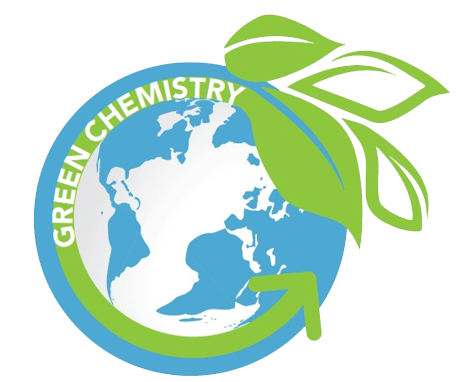 Activator/Bell Ringer/Starter🔔Look at the class data and write down two observations. Additional observations: Loop Flexibility Variables Write down your group’s hypothesis for the main cause or causes of variation between the loops. Example format: ______________ seems to make loops more flexible and _______________ seems to make loops less flexible (more stiff/rigid). Fill in the table below after the class discussion. Ticket-Out🎫 Looking at our list of variables that impact our bioplastic’s flexibility, describe how temperature and solution concentration (the amount of water) might impact each other. Describe how a scientist might keep those two variables from impacting each other..VariableImpact on Loop 